                                            Name: ____________________________         GRADE: 3             Sub: Maths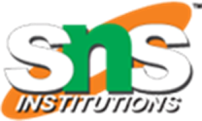 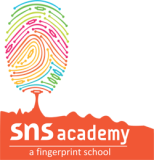 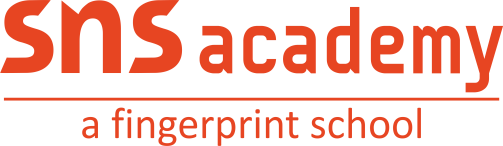 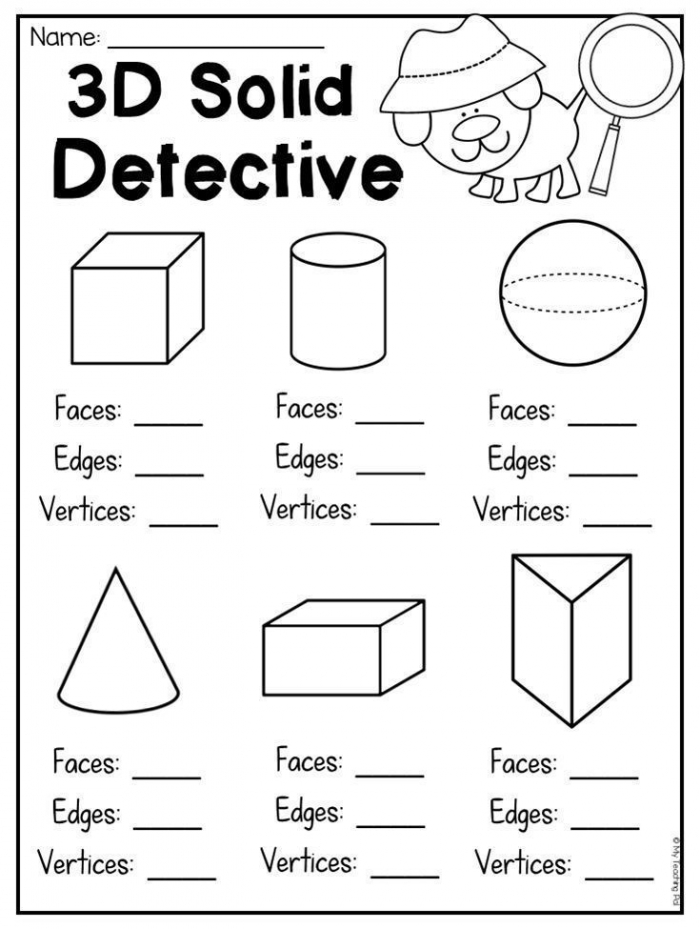 